TAURANGA GIRLS COLLEGE 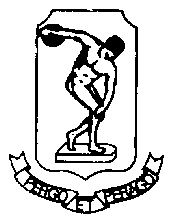 YEAR 9MAT: TOPIC 1 Curriculum Strand:  Geometry and MeasurementFocus: Angles and ShapeThis sheet must be put in your notes book at the start of this topic.  This sheet outlines the skills you will need to understand to successfully complete this unit of work.  After covering each skill you will give yourself a ROG rating which will depend on how confident you feel in that particular skill.Instead of saying “I’m not good at this” try saying “what am I missing?”You are not expected to be the best. You are expected to try your best. Always.Learning Behaviour throughout this topic: TAURANGA GIRLS COLLEGE YEAR 9MAT: TOPIC 1 Curriculum Strand:  Geometry and MeasurementFocus: Angles and ShapeThis sheet must be put in your notes book at the start of this topic.  This sheet outlines the skills you will need to understand to successfully complete this unit of work.  After covering each skill you will give yourself a ROG rating which will depend on how confident you feel in that particular skill.Instead of saying “I’m not good at this” try saying “what am I missing?”You are not expected to be the best. You are expected to try your best. Always.Learning Behaviour throughout this topic: Skills On Track HW bookFast Track HW bookOnline ResourcesROGI can name angles using notations such as CÂB, BAC P10197AI can classify angles as acute, right, obtuse, straight, reflexI can  estimate angle size and measure angles using a protractorP102101AEstimating AnglesI can use the following angle properties to calculate missing angles:- Angle sum of a triangle- Adjacent angles on a straight line- Angles at a point- Vertically opposite anglesP102,10398B98A98A98A100107Missing AnglesI can  use angle properties in isosceles and equilateral trianglesI can give a direction using the Compass Rose (eight points) P106102BI can give directions using bearingsExtension:I can use angle properties to find angle sizes on parallel linesI can use the terms supplementary and complementaryI can name and identify properties in all triangles and quadrilaterals P104,10597A99101103RespectExcellentGoodSatisfactoryInconsistentPoorParticipationExcellentGoodSatisfactoryInconsistentPoorPrideExcellentGoodSatisfactoryInconsistentPoorSkills On Track HW bookFast Track HW bookOnline ResourcesROGI can name angles using notations such as CÂB, BAC P10197AI can classify angles as acute, right, obtuse, straight, reflexI can  estimate angle size and measure angles using a protractorP102101AEstimating Angle SizesDrawing AnglesI can use the following angle properties to calculate missing angles:- Angle sum of a triangle- Adjacent angles on a straight line- Angles at a point- Vertically opposite anglesP102,10398B98A98A98A100107Missing AnglesI can  use angle properties in isosceles and equilateral trianglesI can give a direction using the Compass Rose (eight points) P106102BI can give directions using bearingsExtension:I can use angle properties to find angle sizes on parallel linesI can use the terms supplementary and complementaryI can name and identify properties in all triangles and quadrilaterals P104,10597A99101103RespectExcellentGoodSatisfactoryInconsistentPoorParticipationExcellentGoodSatisfactoryInconsistentPoorPrideExcellentGoodSatisfactoryInconsistentPoor